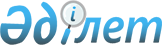 Маңғыстау облысы әкімдігінің 2016 жылғы 4 наурыздағы № 67 "Электр энергетикасы саласындағы мемлекеттік көрсетілетін қызметтер регламенттерін бекіту туралы" қаулысына өзгеріс енгізу туралы
					
			Күшін жойған
			
			
		
					Маңғыстау облысы әкімдігінің 2019 жылғы 25 сәуірдегі № 74 қаулысы. Маңғыстау облысы Әділет департаментінде 2019 жылғы 26 сәуірде № 3873 болып тіркелді. Күші жойылды-Маңғыстау облысы әкімдігінің 2020 жылғы 23 сәуірдегі № 69 қаулысымен
      Ескерту. Күші жойылды - Маңғыстау облысы әкімдігінің 23.04.2020 № 69 (алғашқы ресми жарияланған күнінен кейін күнтізбелік он күн өткен соң қолданысқа енгізіледі) қаулысымен.
      Қазақстан Республикасының 2016 жылғы 6 сәуірдегі "Құқықтық актілер туралы" Заңына және Қазақстан Республикасы Үкіметінің 2018 жылғы 3 қыркүйектегі № 548 "Мемлекеттік көрсетілетін қызметтер тізілімін бекіту туралы" Қазақстан Республикасы Үкіметінің 2013 жылғы 18 қыркүйектегі № 983 қаулысына өзгерістер мен толықтырулар енгізу туралы" қаулысына сәйкес Маңғыстау облысының әкімдігі ҚАУЛЫ ЕТЕДІ:
      1. "Электр энергетикасы саласындағы мемлекеттік көрсетілетін қызметтер регламенттерін бекіту туралы" Маңғыстау облысы әкімдігінің 2016 жылғы 4 наурыздағы № 67 қаулысына (нормативтік құқықтық актілерді мемлекеттік тіркеу Тізілімінде № 3002 болып тіркелген, 2016 жылғы 15 сәуірде "Әділет" ақпараттық-құқықтық жүйесінде жарияланған) мынадай өзгеріс енгізілсін:
      1 тармақтың 2) тармақшасы алынып тасталсын.
      2. "Маңғыстау облысының энергетика және тұрғын үй-коммуналдық шаруашылық басқармасы" мемлекеттік мекемесі (Ж.Н. Салимов) осы қаулының әділет органдарында мемлекеттік тіркелуін, оның Қазақстан Республикасы нормативтік құқықтық актілерінің эталондық бақылау банкі мен бұқаралық ақпарат құралдарында ресми жариялануын, Маңғыстау облысы әкімдігінің интернет-ресурсында орналастырылуын қамтамасыз етсін.
      3. Осы қаулының орындалуын бақылау Маңғыстау облысы әкімінің орынбасары Н.И. Қилыбайға жүктелсін.
      4. Осы қаулы әділет органдарында мемлекеттiк тiркелген күннен бастап күшiне енедi және ол алғашқы ресми жарияланған күнінен кейін күнтізбелік он күн өткен соң қолданысқа енгізіледі.
					© 2012. Қазақстан Республикасы Әділет министрлігінің «Қазақстан Республикасының Заңнама және құқықтық ақпарат институты» ШЖҚ РМК
				
      Маңғыстау облысының әкімі 

Е. Тоғжанов
